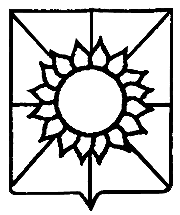 АДМИНИСТРАЦИЯ НОВОБЕРЕЗАНСКОГО СЕЛЬСКОГО ПОСЕЛЕНИЯ КОРЕНОВСКОГО РАЙОНА ПОСТАНОВЛЕНИЕ                 от 16.07.2018                                                                                      № 106поселок НовоберезанскийОб утверждении аукционной документации«Ремонт водопровода в п. Комсомольский: от водозабора до ул. Сельской, по ул. Сельской до ул. Центральной и до дома №1, от ул. Центральной до ул. Зеленой по ул. Школьной, по ул. Зеленой от ул. Школьной до дома №17, по ул. Садовой от ул. Зеленой до ул. Широкой»В соответствии с Федеральным законом от 06 октября 2003 года                           № 131-ФЗ «Об общих принципах организации местного самоуправления в Российской Федерации», Федерального закона от 5 апреля 2013 года № 44-ФЗ «О контрактной системе в сфере закупок товаров, работ, услуг для обеспечения государственных и муниципальных нужд», Уставом Новоберезанского сельского поселения Кореновского района, администрация Новоберезанского сельского поселения Кореновского района  п о с т а н о в л я е т:          1. Утвердить аукционную документацию и разместить 18  июля 2018 года муниципальный заказ путем проведения аукциона в электронной форме на реализацию мероприятий по Ремонт водопровода в п. Комсомольский: От водозабора до ул. Сельской, по ул. Сельской до ул. Центральной и до дома №1, от ул. Центральной до ул. Зеленой по ул. Школьной, по ул. Зеленой от ул. Школьной до дома №17, по ул. Садовой от ул. Зеленой до ул. Широкой. (приложение)2. Контроль за выполнением настоящего постановления возложить на исполняющего обязанности начальника финансового отдела администрации Новоберезанского сельского поселения Кореновского района М.М. Ребрикову.3. Постановление вступает в силу со дня его подписания.Исполняющий обязанности главыНовоберезанского сельского поселенияКореновского района                                                                       П.С. Тыртычный2ЛИСТ СОГЛАСОВАНИЯпроекта постановления администрации Новоберезанского сельского поселения Кореновского районаот_____________ №_____  Об утверждении аукционной документации«Ремонт водопровода в п. Комсомольский: от водозабора до ул. Сельской, по ул. Сельской до ул. Центральной и до дома №1, от ул. Центральной до ул. Зеленой по ул. Школьной, по ул. Зеленой от ул. Школьной до дома №17, по ул. Садовой от ул. Зеленой до ул. Широкой»Проект подготовлен и внесен:Ведущий специалист общего отделаадминистрации Новоберезанского сельского поселения Кореновского района                                                               С.И. БуланИсполняющая обязанности начальника финансового отделаадминистрации Новоберезанского сельского поселения Кореновского района                                                      М.М. РебриковаПроект согласован:Начальник общего отделаадминистрации Новоберезанского сельскогопоселения Кореновского района                                                                 Н.А. Вибе